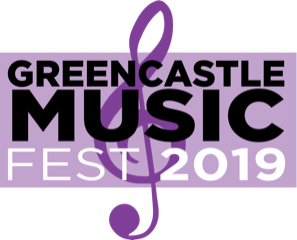 SPONSORSHIP OPPORTUNITIESNow Music Fest is 2 Nights!Presenting Sponsor $10,000 2 Reserved tables of 8 in VIP Area. Courtesy wait staff from 4 to 6pmIndividual logo banner hung on stage throughout entire event Live mentions by the Emcee during the eventSpeaking opportunity during event100 tokens (value $1 each) that can be used for food and drinks during the event Company promoted in all marketing channels – social media, email, print, posters, interviews and moreRecognition on Greencastle Music Fest website (logo and link)Option for event display (table and/or stand-alone banner)Opportunity to present at a Greencastle Music Fest board meetingStage Sponsor $5,000 (Three Available)Reserved table for 8 in VIP Area with courtesy wait staff from 4 to 6pmLogo on stage banners throughout the entire event Highlighted as sponsor in all media promotions – email, social media, print, posters, interviewsLive mentions by Emcee  during the event50 tokens (value $1 each) that can be used for food and drinks during the event Recognition on Greencastle Music Fest (logo and link)Inclusion in social media posts before, during and after eventKids Area Sponsor $2,500 Reserved table for 8 in VIP Area with courtesy wait staff from 4 to 6pmLogo advertised on kids area signage, social media, email promotion, print advertising, posters and more50 tokens (value $1 each) that can be used for food and drinks during the event Recognition on Greencastle Music Fest website (logo and link)Help ensure fun activities for kids of all agesOption for event display (table and/or stand-alone banner)VIP Area Sponsor $1,500Reserved table for 8 with courtesy wait staff from 4 to 6pm Logo banner on VIP Area throughout event25 tokens (value $1 each) that can be used for food and drinks during the event Inclusion in social media posts before, during and after eventRecognition on Greencastle Music Fest website (logo and link)Highlighted as sponsor in social media and email marketingCorn Hole Tournament Sponsor $1,500Logo banner near Corn Hole Tournament space25 tokens (value $1 each) that can be used for food and drinks during the event Inclusion in social media posts before, during and after eventRecognition on Greencastle Music Fest website (logo and link) on dedicated corn hole pageHighlighted as sponsor in social media and email marketingTable Sponsor $500Reserved table for 8 with courtesy wait staff from 4 to 6pmLogo and signage on table throughout eventInclusion in social media postings before, during and after event25 tokens (value $1 each) that can be used for food and drinks during the event Guitar Hero Sponsor $100Created for individuals or smaller business who want to suppor this great event Your photos or logo will be featured on a Guitar Hero Throne on display throughout Music Fest.Sponsorship Commitment FormThank you for your interest and support for the 2019 Greencastle Music Fest. Your support will help us make this the biggest and best event yet – which is now 2 days! It is already a destination event bringing visitors from across the state (and beyond). We look forward to seeing you there.If you have any questions or need more information, please contact Gail Smithat gailannsmith@tds.net or 765-721-0137Please select your sponsorship level belowPlease email high resolution logo to greencastlemusicfest@gmail.comInvoices for your sponsorship will be sent within 2 weeks of your commitment. Thank you for your support. See you August 23rd & 24th!Presenting Sponsor $10,000 Stage Sponsor $5,000 Kids Area Sponsor $2,500 VIP Area Sponsor $1,500Corn Hole Tournament Sponsor $1,500Table Sponsor $500Guitar Hero Sponsor $100Contact Name:Company Name:Billing Address:City, State Zip:Email:Phone: